3.1	استعراض ومراجعة القرار 646 (Rev.WRC-12) فيما يتعلق بالتطبيقات عريضة النطاق من أجل حماية الجمهور والإغاثة في حالات الكوارث (PPDR) وفقاً للقرار 648 (WRC-12)؛مقدمةينص البند 3.1 من جدول أعمال المؤتمر العالمي للاتصالات الراديوية لعام 2015 على استعراض ومراجعة القرار 646 (WRC-12) المتعلق بالتطبيقات عريضة النطاق من أجل حماية الجمهور والإغاثة في حالات الكوارث (PPDR)، وفقاً للقرار 648 (WRC-12). القرار 648 (WRC-12): دراسات لدعم تطبيقات النطاق العريض الخاصة بحماية الجمهور والإغاثة في حالات الكوارث. إن القرار 646 (Rev.WRC-12)، المتعلق بحماية الجمهور والإغاثة في حالات الكوارث (PPDR)، يشجِّع الإدارات على النظر في بعض نطاقات/مديات التردد المنسّقة على الصعيد العالمي أو الإقليمي أو في أجزاء منها عندما تقوم بالتخطيط على الصعيد الوطني.وقد وُثِّقت جيداً، في القرار 646 وفي الكثير من الدراسات والتقارير، المنافع التي يؤتيها استخدام نطاقات تردد منسَّقة إقليمياً أو إقليمياً. ومن هذه المنافع تحقيق وفورات الحجم الكبير وزيادة توفُّر المعدات، وزيادة التنافس وتحسين إدارة الطيف والتخطيط له.ومنذ أن اعتُمد القرار 646 لأول مرة في عام 2003، شهدت الاتصالات الراديوية تطورات تكنولوجية كبيرة. وعلاوةً على ذلك ازداد في بعض البلدان استخدام التطبيقات المتعددة الوسائط لحماية الجمهور والإغاثة في حالات الكوارث. فقد نشأت تكنولوجيات جديدة من تكنولوجيات النطاق العريض المتنقلة، مثل تكنولوجيات "التطور الطويل الأجل" (LTE) المقترح في مشروع شراكة الجيل الثالث (3GPP)، غدت تتوفر لها بالفعل تطبيقات عملية، ويتزايد اعتراف وكالات ومنظمات حماية الجمهور والإغاثة في حالات الكوارث بأهمية تطبيقات الوسائط المتعددة لإجراء أنشطتها بصورة أكثر فعالية. يضاف إلى ذلك أن بعض البلدان عيَّنت نطاقات تردد جديدة لتطبيقاتها الوطنية العريضة النطاق من أجل حماية حماية الجمهور والإغاثة في حالات الكوارث.ثمة أربعة أساليب مقترحة فيما يخص البند 3.1 من جدول أعمال المؤتمر العالمي للاتصالات الراديوية لعام 2015 أدرجت في تقرير الاجتماع التحضيري للمؤتمر، وهي كما يلي:	بمقتضى الأسلوب A يُقترح عدم إجراء تغيير في القرار 646 (Rev.WRC-12) غير بعض التعديلات الصياغية للحاشية 1 من القرار 646 (Rev.WRC-12) وما يحيط بها ضمن متن النص، وكذلك تقارير قطاع الاتصالات الراديوية في الاتحاد. وسوف يجري تناول المتطلبات من تطبيقات النطاق العريض الخاصة بحماية الجمهور والإغاثة في حالات الكوارث من خلال دراسات قطاع الاتصالات الراديوية.	وبمقتضى الأسلوب B يُقترح أن يجري تناول المتطلبات من تطبيقات النطاق العريض الخاصة بحماية الجمهور والإغاثة في حالات الكوارث في صيغة مراجَعة من القرار 646 (Rev.WRC-12) وفقاً للقرار 648 (WRC-12).	وبمقتضى الأسلوب C يُقترح أيضاً أن يراجَع القرار 646 (Rev.WRC-12) كما يُقترح أن تُستبعد من هذا القرار كل الإشارات إلى نطاقات/مديات التردد الخاصة بحماية الجمهور والإغاثة في حالات الكوارث وأن يستعاض عنها بإحالة عامة إلى أحدَث صيغِ التوصية ITU-R M.2015، التي تتضمن نطاقات/مديات التردد الموصى باستخدامها والمنسَّقة على الصعيد العالمي أو الإقليمي من أجل عمليات حماية الجمهور والإغاثة في حالات الكوارث.	وبمقتضى الأسلوب D يُقترح معالجة المتطلبات التي تقتضيها حماية الجمهور والإغاثة في حالات الكوارث، بما في ذلك تطبيقات النطاق العريض الخاصة بحماية الجمهور والإغاثة في حالات الكوارث، من خلال إدراج نطاقات/مديات تردد منسَّقة على الصعيد العالمي أو الإقليمي في مراجعة القرار 646 (Rev.WRC-12). وتشتمل النسخة الأخيرة للتوصية ITU-R M.2015 على مزيد من التفاصيل والتوضيح بشأن الترتيبات الإقليمية المنسقة في تلك المديات وبشأن ترتيبات التردد المحددة المعتمدة من جانب كل إدارة على حدة.وبالنظر إلى مزايا ومساوئ الأساليب الأربعة المقترحة، يقترح إجراء التعديل التالي على القرار 646 (WRC-12).MOD	CHN/62A3/1القـرار 646 (REV.WRC-)حماية الجمهور والإغاثة في حالات الكوارثإن المؤتمر العالمي للاتصالات الراديوية (جنيف، )،إذ يضع في اعتباره أ )	أن مصطلح "الاتصالات الراديوية من أجل حماية الجمهور" يشير إلى الاتصالات الراديوية التي تستعملها الوكالات والمنظمات المسؤولة عن المحافظة على القانون والنظام وحماية الأرواح والممتلكات ومواجهة حالات الطوارئ؛ب)	أن مصطلح "الاتصالات الراديوية في عمليات الإغاثة في حالات الكوارث" يشير إلى الاتصالات الراديوية التي تستعملها الوكالات والمنظمات المسؤولة عن مواجهة حالات الاضطرابات الشديدة في المجتمع التي تمثل تهديداً كبيراً على نطاق واسع للحياة البشرية أو الصحة أو الممتلكات أو البيئة، سواء كان ذلك من جراء وقوع حادث أو من جراء ظاهرة طبيعية أو نشاط بشري، وسواء وقعت فجأة أو كنتيجة لعمليات معقدة طويلة الأجل؛ج)	الاحتياجات المتزايدة إلى الاتصالات والاتصالات الراديوية للمنظمات والوكالات المعنية بحماية الجمهور، بما فيها المنظمات والوكالات المعنية بمواجهة حالات الطوارئ والإغاثة في حالات الكوارث، لما للاتصالات من دور حيوي في المحافظة على القانون والنظام، وحماية الأرواح والممتلكات، والإغاثة في حالات الكوارث ومواجهة حالات الطوارئ؛د )	أن كثيراً من الإدارات أبدت رغبتها في التشغيل البيني والتنسيق بين الأنظمة المستعملة في حماية الجمهور والإغاثة في حالات الكوارث، العمليات التي تجري على المستوى الوطني أو عبر الحدود في حالات الطوارئ الإغاثة في حالات الكوارث؛)	أن معظم التطبيقات المستعملة حالياً في حماية الجمهور والإغاثة في حالات الكوارث هي تطبيقات ضيقة النطاق لنقل الصوت ونقل بمعدلات منخفضة؛)	أن العديد من منظمات وضع المعايير تعمل حالياً على تطوير تكنولوجيات جديدة لتطبيقات حماية الجمهور والإغاثة في حالات الكوارث القائمة على النطاق الواسع والنطاق العريض؛)	أن الاستمرار في تطوير التكنولوجيات الجديدة مثل الاتصالات المتنقلة الدولية وأنظمة النقل الذكية (ITS) قد يساعد على دعم أو استكمال التطبيقات المتقدمة في مجالات حماية الجمهور والإغاثة في حالات الكوارث؛)	أن بعض الأنظمة التجارية الأرضية والساتلية تستكمل الأنظمة المكرسة لحماية الجمهور والإغاثة في حالات الكوارث، وأن استعمال الحلول التجارية يتوقف على التقدم التكنولوجي والطلب الذي تشهده الأسواق؛)	أن القرار 36 (المراجع في غوادالاخارا، 2010) لمؤتمر المندوبين المفوضين يحث الدول الأعضاء الأطراف في اتفاقية تامبيري على اتخاذ جميع التدابير العملية اللازمة لتطبيق اتفاقية تامبيري والعمل بتعاون وثيق مع المنسق التنفيذي وفقاً لما تنص عليه الاتفاقية المذكورة؛)	أن التوصية ITU-R M.1637 تتضمن توجيهات لتيسير تداول تجهيزات الاتصالات الراديوية في حالات الطوارئ والإغاثة في حالات الكوارث؛)	أن بعض الإدارات قد تكون لها احتياجات تشغيلية ومتطلبات طيفية فيما يتعلق بتطبيقات حماية الجمهور والإغاثة في حالات الكوارث، تختلف باختلاف الظروف؛)	أن اتفاقية تامبيري المتعلقة بتوفير موارد الاتصالات للحد من الكوارث ولعمليات الإغاثة (تامبيري، 1998)، وهي معاهدة دولية مودعة لدى الأمين العام للأمم المتحدة، وما يتصل بذلك من القرارات والتقارير الصادرة عن الجمعية العامة للأمم المتحدة، تعد أيضاً ذات صلة في هذا الصددوإذ يدرك أ )	المنافع المترتبة على تنسيق الطيف ومنها:-	زيادة إمكانيات التشغيل البيني؛-	 مما يؤدي إلى وفورات الحجم وزيادة وفرة هذه التجهيزات؛-	تحسين إدارة الطيف وتخطيط استعماله؛-	تحسين التنسيق بشأن التجهيزات وتداولها عبر الحدود؛ب)	أن التمييز من الناحية التنظيمية بين أنشطة حماية الجمهور وأنشطة الإغاثة في حالات الكوارث هي من المسائل التي تقررها الإدارات على المستوى الوطني؛ج)	أن تخطيط الطيف على المستوى الوطني لتلبية احتياجات حماية الجمهور والإغاثة في حالات الكوارث يلزم أن يأخذ في الاعتبار التعاون والتشاور الثنائي مع الإدارات الأخرى المعنية، وهو أمر ينبغي تيسيره عن طريق زيادة التنسيق بشأن استعمال الطيف؛د )	المنافع المترتبة على التعاون بين البلدان في توفير المساعدات الإنسانية الفعالة والمناسبة في حالات الكوارث، وخصوصاً نظراً للمتطلبات التشغيلية الخاصة لهذه الأنشطة التي تتطلب استجابة تتجاوز الحدود الوطنية؛ﻫ )	حاجة البلدان، وخصوصاً البلدان النامية2، إلى تجهيزات ؛و )	أن هناك اتجاهاً نحو زيادة استعمال التكنولوجيات القائمة على بروتوكولات الإنترنت؛ز )	أن بعض النطاقات، أو أجزاء منها، محددة حالياً للعمليات القائمة في مجالات حماية الجمهور والإغاثة في حالات الكوارث، كما هو مبين في ؛)	أنه في حالة تعرض معظم شبكات الأرض للدمار أو التلف في حالات الكوارث، يمكن استعمال شبكات الهواة أو الشبكات الساتلية أو غيرها من الشبكات الأخرى غير القائمة على الأرض في توفير خدمات الاتصالات للمساعدة في جهود حماية الجمهور والإغاثة في حالات الكوارث؛)	أن مقدار الطيف اللازم لحماية الجمهور على أساس يومي يختلف كثيراً من بلد إلى آخر، وأن أجزاء معينة من الطيف تستعمل بالفعل في العديد من البلدان، وأن الحاجة قد تستدعي الحصول على طيف إضافي على أساس مؤقت للاستجابة لحالات الكوارث؛ك)	أنه للتمكن من تنسيق استعمال الطيف، قد يساعد الذي يقوم على مدى الترددات الإقليمية4 على تمكين الإدارات من الاستفادة من تنسيق الطيف مع استمرارها في تلبية متطلبات التخطيط على المستوى الوطني؛ل)	أن الترددات الواقعة داخل مدى ترددات مشترك محدد لا تكون متاحة كلها في كل بلد؛م )	أن تعيين مدى ترددات مشترك يمكن أن تعمل فيه الأجهزة الراديوية قد يسهل من التشغيل البيني و/أو التوصيل البيني، في إطار التشاور والتعاون المشترك، وخصوصاً في حالات الطوارئ وأنشطة الإغاثة في حالات الكوارث على المستويات الوطنية والإقليمية والعابرة للحدود؛ن)	أنه في حالة وقوع كارثة، تكون الوكالات المعنية بحماية الجمهور والإغاثة هي أول من يتواجد في موقع الحدث مستخدمة أنظمة الاتصالات اليومية المعتادة، ولكن وكالات ومنظمات أخرى قد يكون لها دور في معظم الحالات في عمليات الإغاثةوإذ يلاحظ أ )	أن إدارات كثيرة تردد تحت GHz 1 ضيقة النطاق لأغراض حماية الجمهور والإغاثة في حالات الكوارث؛ب)	أن التطبيقات التي تتطلب مناطق تغطية واسعة وتستطيع توفير الإشارات على نحو جيد، يمكن عموماً تدبيرها في نطاقات ترددات أدنى وأن التطبيقات التي تتطلب عرض نطاق أوسع يمكن عموماً تدبيرها في نطاقات أعلى بشكل تدريجي؛ج)	أن وكالات ومنظمات حماية الجمهور والإغاثة في حالات الكوارث لها مجموعة من المتطلبات المبدئية تشمل، على سبيل المثال لا الحصر، إمكانية التشغيل البيني، والاتصالات المأمونة التي يمكن الاعتماد عليها، والقدرة الكافية على الاستجابة لحالات الطوارئ، وأولوية النفاذ في استعمال الأنظمة غير المكرسة، وسرعة الاستجابة، والقدرة على التعامل مع نداءات جماعية متعددة والقدرة على تغطية مساحات واسعة، وفقاً لما يرد في التقرير ITU-R M.؛د )	أنه على الرغم من أن التنسيق قد يكون وسيلة واحدة لتحقيق المنافع المرجوة، يمكن أن يساهم استعمال نطاقات الترددات المتعددة في بعض البلدان في تلبية الحاجة إلى الاتصالات في حالات الكوارث؛ﻫ )	أن إدارات كثيرة قامت باستثمارات كبيرة في أنظمة حماية الجمهور والإغاثة في حالات الكوارث؛و )	أنه إتاحة المرونة لوكالات ومنظمات الإغاثة في حالات الكوارث لتمكينها من استعمال الاتصالات الراديوية الحالية والمستقبلية، لتيسير العمليات الإنسانية التي تقوم بهاوإذ يؤكد على أ )	أن  في هذا القرار موزعة لمجموعة من الخدمات طبقاً للأحكام ذات الصلة من لوائح الراديو، وأنها تستخدم في الوقت الحاضر بكثافة في ؛)	أن المرونة يجب أن تكون متاحة للإدارات لكي:-	تحدد مقدار الطيف الذي يمكن توفيره لحماية الجمهور والإغاثة في حالات الكوارث، من النطاقات المحددة في هذا القرار، لكي تستطيع تلبية المتطلبات الوطنية الخاصة بها؛-	تكون لديها القدرة على إتاحة استعمال النطاقات المحددة في هذا القرار لاستخدامها من جانب جميع الخدمات التي لها توزيعات في هذه النطاقات طبقاً لأحكام لوائح الراديو، مع مراعاة التطبيقات الحالية وما يطرأ عليها من تطوير؛-	تحدد الحاجة إلى النطاقات المحددة في هذا القرار لأغراض حماية الجمهور والإغاثة في حالات الكوارث وتوقيت توافرها وكذلك شروط استعمالها، لكي تستطيع تلبية ما تقتضيه ظروفها الوطنية الخاصةيقـرر1	أن يوصي الإدارات بقوة على استعمال النطاقات المنسقة على المستوى الإقليمي في أغراض حماية الجمهور والإغاثة في حالات الكوارث إلى أقصى حد ممكن، آخذة بعين الاعتبار المتطلبات الوطنية والإقليمية وكذلك مراعاة ما قد يلزم من تشاور وتعاون مع البلدان الأخرى المعنية؛2	 الإدارات -	في الإقليم 1: MHz 470380 -	في الإقليم 25: وMHz 869وMHz 4 9904 940؛-	في الإقليم 63: النطاقات MHz 430406,1 وMHz 470440 	أن نطاقات/مديات التردد السالفة لحماية الجمهور والإغاثة في حالات الكوارث لا يحول دون استعمال هذه  في أي تطبيق في الخدمات الموزع لها هذه الترددات، كما أنه لا يحول دون استعمال أي ترددات أخرى لحماية الجمهور والإغاثة في حالات الكوارث طبقاً للوائح الراديو ولا يحدد أي أولوية بالنسبة إلى هذه الترددات؛	تشجيع الإدارات على أن تلبي، في حالات الطوارئ والإغاثة في حالات الكوارث، الاحتياجات المؤقتة إلى الترددات بالإضافة إلى ما توفره عادة طبقاً للاتفاقات مع الإدارات المعنية؛	أن تشجع الإدارات الوكالات والمنظمات المعنية بحماية الجمهور والإغاثة في حالات الكوارث على استعمال التكنولوجيات والحلول الحالية والجديدة، بالقدر الممكن عملياً، وتلبية متطلبات التشغيل البيني، والعمل على تحقيق أهداف حماية الجمهور والإغاثة في حالات الكوارث؛	أنه يجوز للإدارات تشجيع الوكالات والمنظمات على استعمال الحلول ، آخذة في الاعتبار ح) وط) من " إذ يضع في اعتباره" من أجل توفير دعم إضافي لحماية الجمهور والإغاثة في حالات الكوارث؛	تشجيع الإدارات على تيسير التداول عبر الحدود لتجهيزات الاتصالات الراديوية التي تستخدم في الطوارئ والإغاثة في حالات الكوارث، من خلال التعاون والتشاور المتبادل دون الإخلال بالتشريعات الوطنية؛	أن تشجع الإدارات الوكالات والمنظمات المعنية بحماية الجمهور والإغاثة في حالات الكوارث على استعمال التوصيات ذات الصلة التي يصدرها قطاع الاتصالات الراديوية في الاتحاد في تخطيط استخدامات الطيف وتنفيذ التكنولوجيات والأنظمة التي تدعم حماية الجمهور والإغاثة في حالات الكوارث؛	تشجيع الإدارات على مواصلة التعاون مع الجهات المعنية بحماية الجمهور والإغاثة في حالات الكوارث كي تحدد بمزيد من الدقة المتطلبات التشغيلية اللازمة لأنشطة حماية الجمهور والإغاثة في حالات الكوارثيدعو قطاع الاتصالات الراديوية في الاتحاد إلى1	مواصلة إجراء الدراسات التقنية ووضع توصيات فيما يتعلق بالتنفيذ التقني والتشغيلي، حسب الاقتضاء، للحلول المتقدمة اللازمة لتلبية احتياجات تطبيقات الاتصالات الراديوية المستخدمة في أغراض حماية الجمهور والإغاثة في حالات الكوارث، مع مراعاة قدرات الأنظمة الحالية وما يمكن أن يطرأ عليها من تطور وما يترتب على ذلك من متطلبات انتقالية، وخصوصاً الأنظمة القائمة في كثير من البلدان النامية، للقيام بالعمليات الوطنية والدولية؛2	.الأسباب:	تدعم الصين مقترح جماعة آسيا والمحيط الهادئ للاتصالات (APT) بشأن البند 3.1 من جدول أعمال المؤتمر WRC-15 الذي اعتمد في الاجتماع الخامس للفريق التحضيري للمؤتمر العالمي للاتصالات الراديوية لعام 2015. وقد وزعت الصين النطاقين MHz 370-351 وMHz 1 467-1 447 لخدمة حماية الجمهور والإغاثة في حالات الكوارث وتقترح إدراج المعلومات المتعلقة بنطاق هذه الخدمة في الصين في الوثائق ذات الصلة.وتبعاً لذلك، يُقترح تعديل القرار 646 على النحو المبيّن أعلاه.__________المؤتمر العالمي للاتصالات الراديوية (WRC-15)جنيف، 2-27 نوفمبر 2015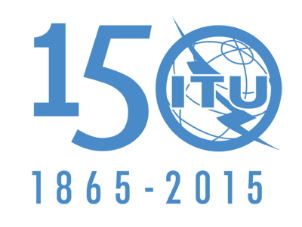 الاتحــــاد الـدولــــي للاتصــــالاتالجلسة العامةالإضافة 3
للوثيقة 62-A16 أكتوبر 2015الأصل: بالصينيةجمهورية الصين الشعبيةجمهورية الصين الشعبيةمقترحات بشأن أعمال ال‍مؤت‍مرمقترحات بشأن أعمال ال‍مؤت‍مرالبنـد 1.3 من جدول الأعمالالبنـد 1.3 من جدول الأعمال